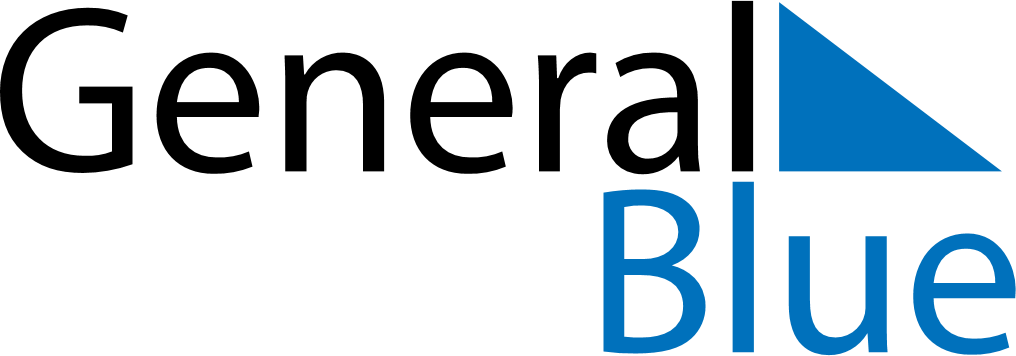 May 2024May 2024May 2024May 2024May 2024May 2024Braniewo, Warmia-Masuria, PolandBraniewo, Warmia-Masuria, PolandBraniewo, Warmia-Masuria, PolandBraniewo, Warmia-Masuria, PolandBraniewo, Warmia-Masuria, PolandBraniewo, Warmia-Masuria, PolandSunday Monday Tuesday Wednesday Thursday Friday Saturday 1 2 3 4 Sunrise: 5:02 AM Sunset: 8:13 PM Daylight: 15 hours and 10 minutes. Sunrise: 5:00 AM Sunset: 8:15 PM Daylight: 15 hours and 14 minutes. Sunrise: 4:58 AM Sunset: 8:16 PM Daylight: 15 hours and 18 minutes. Sunrise: 4:56 AM Sunset: 8:18 PM Daylight: 15 hours and 22 minutes. 5 6 7 8 9 10 11 Sunrise: 4:54 AM Sunset: 8:20 PM Daylight: 15 hours and 26 minutes. Sunrise: 4:52 AM Sunset: 8:22 PM Daylight: 15 hours and 30 minutes. Sunrise: 4:50 AM Sunset: 8:24 PM Daylight: 15 hours and 33 minutes. Sunrise: 4:48 AM Sunset: 8:26 PM Daylight: 15 hours and 37 minutes. Sunrise: 4:46 AM Sunset: 8:27 PM Daylight: 15 hours and 41 minutes. Sunrise: 4:44 AM Sunset: 8:29 PM Daylight: 15 hours and 45 minutes. Sunrise: 4:42 AM Sunset: 8:31 PM Daylight: 15 hours and 48 minutes. 12 13 14 15 16 17 18 Sunrise: 4:40 AM Sunset: 8:33 PM Daylight: 15 hours and 52 minutes. Sunrise: 4:39 AM Sunset: 8:34 PM Daylight: 15 hours and 55 minutes. Sunrise: 4:37 AM Sunset: 8:36 PM Daylight: 15 hours and 59 minutes. Sunrise: 4:35 AM Sunset: 8:38 PM Daylight: 16 hours and 2 minutes. Sunrise: 4:34 AM Sunset: 8:40 PM Daylight: 16 hours and 6 minutes. Sunrise: 4:32 AM Sunset: 8:41 PM Daylight: 16 hours and 9 minutes. Sunrise: 4:30 AM Sunset: 8:43 PM Daylight: 16 hours and 12 minutes. 19 20 21 22 23 24 25 Sunrise: 4:29 AM Sunset: 8:45 PM Daylight: 16 hours and 15 minutes. Sunrise: 4:27 AM Sunset: 8:46 PM Daylight: 16 hours and 19 minutes. Sunrise: 4:26 AM Sunset: 8:48 PM Daylight: 16 hours and 22 minutes. Sunrise: 4:24 AM Sunset: 8:50 PM Daylight: 16 hours and 25 minutes. Sunrise: 4:23 AM Sunset: 8:51 PM Daylight: 16 hours and 28 minutes. Sunrise: 4:22 AM Sunset: 8:53 PM Daylight: 16 hours and 31 minutes. Sunrise: 4:20 AM Sunset: 8:54 PM Daylight: 16 hours and 33 minutes. 26 27 28 29 30 31 Sunrise: 4:19 AM Sunset: 8:56 PM Daylight: 16 hours and 36 minutes. Sunrise: 4:18 AM Sunset: 8:57 PM Daylight: 16 hours and 39 minutes. Sunrise: 4:17 AM Sunset: 8:58 PM Daylight: 16 hours and 41 minutes. Sunrise: 4:16 AM Sunset: 9:00 PM Daylight: 16 hours and 44 minutes. Sunrise: 4:14 AM Sunset: 9:01 PM Daylight: 16 hours and 46 minutes. Sunrise: 4:13 AM Sunset: 9:02 PM Daylight: 16 hours and 49 minutes. 